ΕΝΤΥΠΟ ΟΙΚΟΝΟΜΙΚΗΣ ΠΡΟΣΦΟΡΑΣΕπωνυμία …………………….......................................……………………………......................................ΑΦΜ ……………………………………………..... ΔΟΥ ……..………….………............................…Έδρα (πόλη/κοινότητα) …………….……………… ..............………………………….................................Οδός …………………......................……………………. Αριθμός ….............. ΤΚ …………………Τηλέφωνα ……………………..................................... Fax.…..………………...............……….Για την «Προμήθεια Φορητών Η/Υ και web καμερών»Το σύνολο της προσφοράς δεν μπορεί να υπερβαίνει το ύψος της απόφασης ανάληψης που είναι οχτώ χιλιάδες (8.000) με ΦΠΑ 24%. Τα υπό προμήθεια είδη στο σύνολό τους πρέπει να είναι επιμελημένης κατασκευής αναγνωρίσιμου οίκου (μάρκας) και να φέρουν τη σήμανση CE ή άλλη ισοδύναμη.Αφού έλαβα γνώση της υπ’ αριθ. πρωτ. οικ 53702/257/7-04-2020 πρόσκλησης εκδήλωσης ενδιαφέροντος, υποβάλλω την παρούσα προσφορά μου.Με την υποβολή της προσφοράς μου αποδέχομαι πλήρως τους όρους της σχετικής πρόσκλησης εκδήλωσης ενδιαφέροντος.Ημερομηνία …… / …… / 2020Ο ΠΡΟΣΦΕΡΩΝ(σφραγίδα – υπογραφή)ΕΝΤΥΠΟ ΣΥΝΟΛΙΚΗΣ ΟΙΚΟΝΟΜΙΚΗΣ ΠΡΟΣΦΟΡΑΣΕπωνυμία …………………….......................................……………………………......................................ΑΦΜ ……………………………………………..... ΔΟΥ ……..………….………............................…Έδρα (πόλη/κοινότητα) …………….……………… ..............………………………….................................Οδός …………………......................……………………. Αριθμός ….............. ΤΚ …………………Τηλέφωνα ……………………..................................... Fax.…..………………...............……….Συνολικές Αναλήψεις – ΑΔΑ  Ημερομηνία …… / …… / 2020Ο ΠΡΟΣΦΕΡΩΝ(σφραγίδα – υπογραφή)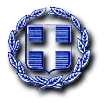 ΕΛΛΗΝΙΚΗ ΔΗΜΟΚΡΑΤΙΑΠΕΡΙΦΕΡΕΙΑ Α.Μ.Θ.ΓΕΝΙΚΗ ΔΙΕΥΘΥΝΣΗ ΕΣΩΤΕΡΙΚΗΣ ΛΕΙΤΟΥΡΓΙΑΣΔΙΕΥΘΥΝΣΗ ΔΙΑΦΑΝΕΙΑΣ ΚΑΙ ΗΛΕΚΤΡΟΝΙΚΗΣ ΔΙΑΚΥΒΕΡΝΗΣΗΣΤίτλος:	«Προμήθεια  Φορητών Η/Υ και web καμερών»ΦΟΡΗΤΟΣ Η/Υ – Τεμάχια 5ΦΟΡΗΤΟΣ Η/Υ – Τεμάχια 5ΦΟΡΗΤΟΣ Η/Υ – Τεμάχια 5ΦΟΡΗΤΟΣ Η/Υ – Τεμάχια 5ΦΟΡΗΤΟΣ Η/Υ – Τεμάχια 5Α/ΑΑ/ΑΠΡΟΔΙΑΓΡΑΦΗΑΠΑΙΤΗΣΗΑΠΑΝΤΗΣΗ11Γενικά 1.11.1Να αναγραφεί το μοντέλο και ο ΚατασκευαστήςΝΑΙ1.21.2Να δοθούν όλα τα απαραίτητα εξαρτήματα και λογισμικό (π.χ. οδηγοί) για την σωστή εγκατάσταση και λειτουργία του συστήματος και τα τεχνικά εγχειρίδια για κάθε σύστημα σε έντυπη και ηλεκτρονική μορφήΝΑΙ22Οθόνη2.12.1Διαγώνια διάσταση (inches)≥ 15.6''2.32.3Υποστηριζόμενη Ανάλυση ≥ 1920 x 108033Επεξεργαστής3.13.1Μοντέλο επεξεργαστήIntel Core i5 8ης γενιάς και άνω3.23.2Συχνότητα λειτουργίας (GHz)≥  1,6 GHz44Μνήμη RAM4.14.1Μέγεθος προσφερόμενης μνήμης (GB)≥  84.24.2ΤύποςDDR455Αποθηκευτικός χώρος5.15.1ΤύποςSSD5.25.2Χωρητικότητα≥  256 GB66Συνδεσιμότητα6.16.1WiFiΝΑΙ6.26.2Gigabit LAN ΝΑΙ6.36.3Θύρα USBUSB 3.0 KAI USB 2.06.46.4HDMI + VGA outputsΝΑΙ6.56.5Headset jackΝΑΙ77Camera7.17.1web camera ΝΑΙ88Μέσα Ανάγνωσης8.18.1Card ReaderΝΑΙ9Λειτουργικό σύστημα & άλλο λογισμικόΛειτουργικό σύστημα & άλλο λογισμικό9.1Λειτουργικό σύστημα Windows 10 64 bit Professional Greek προ-εγκατεστημένοΛειτουργικό σύστημα Windows 10 64 bit Professional Greek προ-εγκατεστημένοΝΑΙ9.2Microsoft Office Home & Business 2019 Gr που να συνοδεύεται από την επίσημη άδεια χρήσης του λειτουργικού και να είναι προ-εγκατεστημένοMicrosoft Office Home & Business 2019 Gr που να συνοδεύεται από την επίσημη άδεια χρήσης του λειτουργικού και να είναι προ-εγκατεστημένοΝΑΙ1111Εγγύηση10.110.1Εγγύηση τουλάχιστον 2 έτηΝΑΙWeb camera με ενσωματωμένο μικρόφωνο (mic) - Τεμάχια 30Web camera με ενσωματωμένο μικρόφωνο (mic) - Τεμάχια 30Web camera με ενσωματωμένο μικρόφωνο (mic) - Τεμάχια 30Web camera με ενσωματωμένο μικρόφωνο (mic) - Τεμάχια 30Α/ΑΠΡΟΔΙΑΓΡΑΦΗΑΠΑΙΤΗΣΗΑΠΑΝΤΗΣΗ1.1Ανάλυση video: >= 1280 x 720 pixelsΝΑΙ1.2Με ενσωματωμένο μικρόφωνοΝΑΙ2Με κλιπ ώστε να εγκαθίσταται και να προσαρμόζεται πάνω σε οθόνες ή  φορητούςΝΑΙ2.1Εγγύηση τουλάχιστον 2 έτη≥ 15.6''0072.5152.0007  Πίστωση: 8.000€  0072.5152.0007  Πίστωση: 8.000€  0072.5152.0007  Πίστωση: 8.000€  0072.5152.0007  Πίστωση: 8.000€  0072.5152.0007  Πίστωση: 8.000€  0072.5152.0007  Πίστωση: 8.000€  α/αΕΙΔΟΣ ΠΡΟΜΗΘΕΙΑΣ /ΥΠΗΡΕΣΙΑΣΜον.μέτρησηςΠοσό-τηταΠΡΟΣΦΕΡΟΜΕΝΗ ΤΙΜΗ ΜΕ ΦΠΑ (€)ΠΡΟΣΦΕΡΟΜΕΝΗ ΤΙΜΗ ΜΕ ΦΠΑ (€)α/αΕΙΔΟΣ ΠΡΟΜΗΘΕΙΑΣ /ΥΠΗΡΕΣΙΑΣΜον.μέτρησηςΠοσό-τηταΑριθμητικώςΟΛΟΓΡΑΦΩΣ1.Web cameraΚατασκευαστής  ………………………..  Μοντέλο ……………………………Τεμ.30………………………………………………………………………………………………………………………….2.ΦΟΡΗΤΟΣ Η/ΥΚατασκευαστής  ………………………..  Μοντέλο ……………………………Τεμ.5………………………………………………………………………………………………………………………….Σύνολο Σύνολο Σύνολο Σύνολο ΕΛΛΗΝΙΚΗ ΔΗΜΟΚΡΑΤΙΑΠΕΡΙΦΕΡΕΙΑ Α.Μ.Θ.ΓΕΝΙΚΗ ΔΙΕΥΘΥΝΣΗ ΕΣΩΤΕΡΙΚΗΣ ΛΕΙΤΟΥΡΓΙΑΣΔΙΕΥΘΥΝΣΗ ΔΙΑΦΑΝΕΙΑΣ ΚΑΙ ΗΛΕΚΤΡΟΝΙΚΗΣ ΔΙΑΚΥΒΕΡΝΗΣΗΣΤίτλος:	«Προμήθεια  Φορητών Η/Υ και web καμερών»A/AΑνάληψη ΑΔΑΤιμή συνολικής ποσότητας με Φ.Π.ΑΤιμή προσφοράς0072.5152.0007ΨΓΓ17ΛΒ-72Ι8.000€Σύνολο:Σύνολο:8.000€